PERNYATAAN KEASLIAN SKRIPSI	Dengan ini saya menyatakan bahwa skripsi yang saya tulis sebagai salah satu syarat untuk memeperoleh gelar Sarjana Pendidikan (S.Pd.) dan diajukan pada jurusan Manajemen Pendidikan Islam Fakultas Tarbiyah dan Keguruan Universitas Islam Sultan Maulana Hasanudin Banten ini sepenuhnya asli merupakan hasil karya tulis ilmiah saya pribadi.	Adapun tulisan maupun pendapat orang lain yang terdapat dalam skripsi ini telah saya sebutkan kutipannya secara jelas sesuai dengan etika keilmuan yang berlaku di bidang penulisan karya tulis ilmiah.	Apabila dikemudian hari terbukti bahwa sebagian atau seluruh isi skripsi ini merupakan hasil perbuatan plagiatisme atau mencontek karya tulis orang lain, saya bersedia untuk menerima sanksi berupa pencabutan gelar kesarjananaan yang saya terima atau sanksi berupa pencabutan gelar kesarjanaaan yang saya terima atau sanksi akademik lain sesuai dengan peraturan yang berlaku.Serang, 6 Maret 2019 Alfi Permata InsaniNIM. 152500090ABSTRAKNama: Alfi Permata Insani, NIM: 152500090, Judul Skripsi: Implementasi Program Bantuan Operasional Sekolah Di Smp Ihsaniyah.	Penelitian ini bertujuan untuk mendeskripsikan implementasi program BOS di SMP Ihsaniyah. Enam pertanyaan penelitian diajukan yang berhubungan dengan tujuan penelitian tersebut.	Penelitian ini adalah penelitian deskriptif. Penelitian ini dilaksanakan di SMP Ihsaniyah. Subjek penelitian ini adalah kepala sekolah, bendahara BOS, guru, komite sekolah, dan orang tua siswa. Teknik pengumpulan data yang digunakan adalah wawancara, observasi, dan dokumentasi. Teknik analisis data penelitian ini adalah metode Miles dan Hubermen, dimana terdapat 3 komponen analisis, yaitu: reduksi data, penyajian data, dan penarikan kesimpulan. Teknik untuk memeriksa keabsahan data menggunakan triangulasi sumber dan metode.	Hasil penelitian ini menunjukkan implementasi program bantuan operasional sekolah di sekolah sudah sesuai dengan ketentuan pemerintah yang tertulis di dalam petunjuk teknis penggunaan dana BOS, mulai dari penyusunan tim manajemen BOS, menyusun RKAS, sampai membuat laporan pertanggungjawaban sudah sesuai dengan ketentuan yang ada. Akan tetapi, pengalokasian penggunaan dana BOS lebih besar untuk pembayaran honor guru yang mana tidak sesuai dengan aturan di dalam Juknis BOS. Sarana prasarana yang dimiliki sekolah masih kurang memadai untuk membantu proses kegiatan belajar mengajar, pengadaan alat peraga yang masih belum maksimal untuk membantu proses kegiatan pembelajaran, dan kurangnya tenaga pendidik yang professional. Dana BOS membantu memenuhi kebutuhan murid dalam membiayai pendidikan anaknya, juga membantu memenuhi kebutuhan operasional sekolah yang direncanakan dengan baik. Kata kunci: Implementasi program, BOSFAKULTAS TARBIYAH DAN KEGURUAN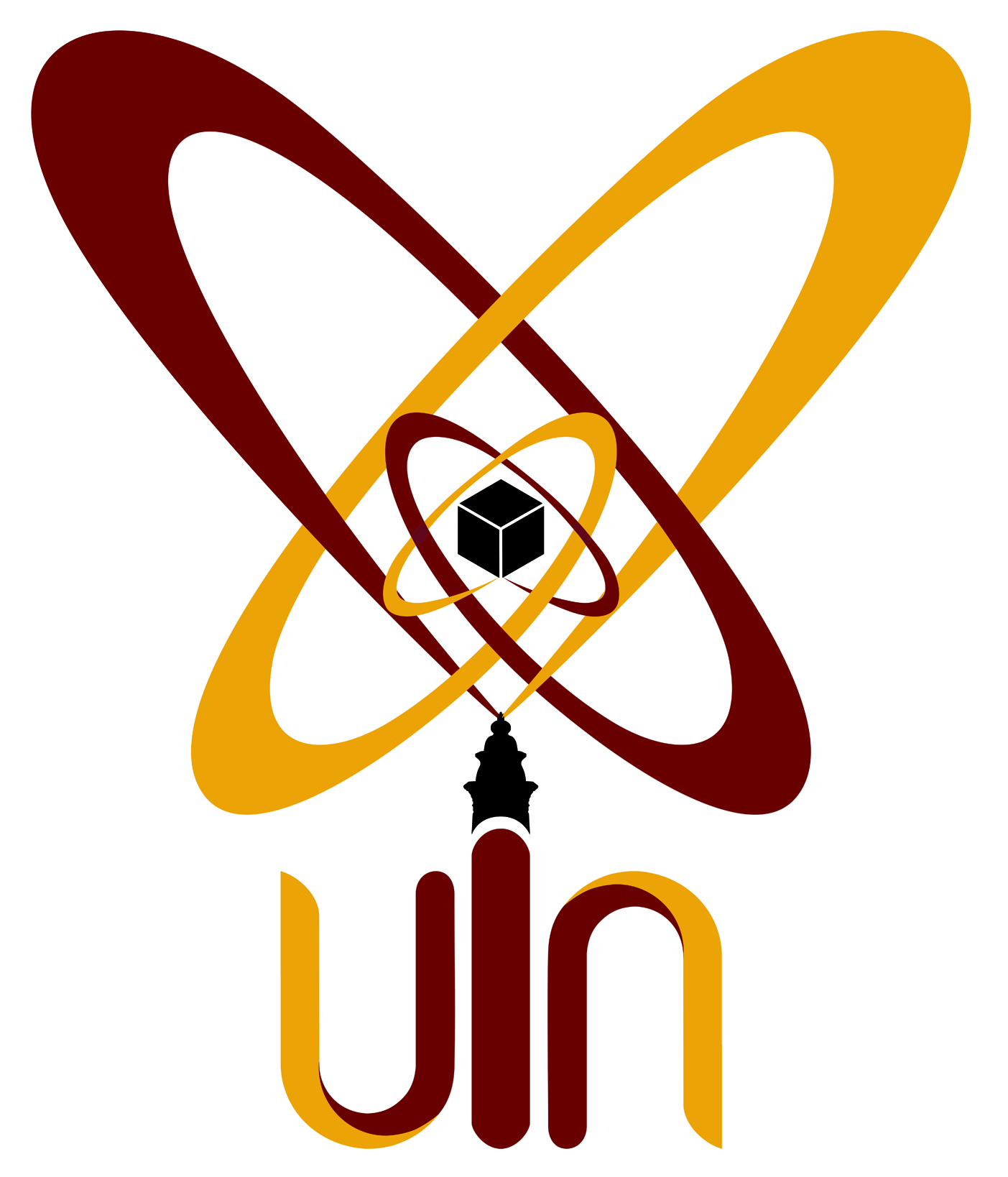 UNIVERSITAS  ISLAM NEGERI“SULTAN MAULANA HASANUDDIN “ BANTENNomor      : -Lampiran  : Skripsi Perihal      : Usulan Ujian SkripsiAssalamualaikum Wr.WbDipermaklumkan dengan hormat, bahwa setelah membaca dan menganalisa serta mengadakan koreksi seperlunya, kami berpendapat bahwa skripsi saudara , ALFI PERMATA INSANI, NIM: 152500090 yang berjudul:“Implementasi Program Bantuan Operasional Sekolah di SMP Ihsaniyah Kota Serang” Pada Fakultas Tarbiyah dan Keguruan Jurusan Manajemen Pendidikan Islam Universitas Islam Negeri “ Sultan Maulana Hasanuddin” Banten.Demikian atas segala perhatian Bapak, kami ucapkan terima kasih.Waalaikumsalam Wr.Wb.Serang, 6 Maret 2019PERSETUJUANIMPLEMENTASI PROGRAM BANTUAN OPERASIONAL SEKOLAH DI SMP IHSANIYAH KOTA SERANGOleh :ALFI PERMATA INSANINIM. 152500090Menyetujui :MengetahuiPENGESAHANSkripsi a.n ALFI PERMATA INSANI, NIM : 152500090 yang berjudul “Implementasi Program Bantuan Operasional Sekolah di SMP Ihsaniyah Kota Serang” telah diujikan dalam sidang Munaqosyah Universitas Islam Negeri Sultan Maulana Hasanuddin Banten, pada tanggal 11 April 2019.Skripsi tersebut telah disahkan dan diterima sebagai salah satu syarat untuk memperoleh gelar Sarjana Pendidikan Manajemen Pendidikan Islam (S.Pd) pada Fakultas Tarbiyah dann Keguruan Universitas Islam Negeri Banten. Serang, 11 April 2019Anggota :PERSEMBAHAN Sebagai wujud rasa syukur kepada Allah SWT, Skripsi ini penulis persembahkan kepada:Kedua orang tuaku tersayang Bapak M.Sodik dan Ibu Titi Suhaeti, yang telah membesarkan dan mendidik penulis serta memberikan dukungan moril dan materi serta do’a yang tulus dan penuh kasih sayang, sehingga akhirnya penulis dapat meyelesaikan skripsi ini dan menyelesaikan pendidikan akhir perguruan tinggi.Kakak-kakakku, yang senantiasa memeberikan dukungan, semangat, senyum dan do’anya untuk keberhasilan ini, cinta kalian memberikan kobaran semangat yang menggebu, terimakasih dan sayang ku untuk kalian.MOTTO“Intelligence is not the determinant of success, but hard work is the real determinant of your success”“Kecerdasan bukan penentu kesuksesan, tetapi kerja keras merupakan penentu kesuksesanmu yang sebenarnya”RIWAYAT HIDUP	Penulis dilahirkan di Bogor, pada tanggal 17 juni 1996. Tepatnya di Kp. Leuwikotok Rt 03 Rw 05 Desa Pasirlaja Kecamatan Sukaraja Kabupaten Bogor. Orang tua penulis Bapak M. Sodik dan Ibu Titi Suhaeti memberi nama “Alfi Permata Insani”.	Pendidikan formal yang ditempuh penulis adalah sebagai berikut : SDN Pasirlaja 1 lulus tahun 2009, SMP Sejahtera 1 lulus tahun 2012, MA Daar El-Istiqomah lulus tahun 2015, dan pada tahun 2015 masuk keperguruan tinggi negeri UIN Sultan Maulana Hasanudin Banten, pada Fakultas Tarbiyah dan Keguruan Jurusan Manajemen Pendidikan Islam sampai dengan sekarang.KATA PENGANTARبسم الله الرّ حمن الرّحيمSyukur Alhamdulillah penulis panjatkan kepada Allah SWT atas rahmat dan hidayah-Nya yang telah diberikan. Hanya dengan izin-Nya penulis dapat menyelesaikan skripsi ini. Shalawat dan salam semoga tercurahkan kepada junjungan kita Nabi Muhamad SAW, keluarga, sahabat danpengikutnya sampai akhir zaman.Dengan pertolongan Allah dan usaha yang sungguh-sungguh serta bantuan dari berbagai pihak, penulis dapat menyelesaikan skripsi yang berjudul : IMPLEMENTASI PROGRAM BANTUAN OPERASIONAL SEKOLAH DI SMP IHSANIYAH KOTA SERANG. Melalui kesempatan ini penulis mengucapkan terimakasih yang sebesar-besarnya kepada :Bapak Prof. Dr. H. Fauzul Iman, M.A., selaku Rektor Universitas Islam Negeri “Sultan Maulana Hasanuddin” Banten  yang telah mengembangkan dan mengelola UIN “SMH” Banten lebih maju.Bapak Dr. H. Subhan, M.Ed., selaku Dekan Fakultas Tarbiyah dan Keguruan Universitas Islam Negeri “Sultan Maulana Hasanuddin” Banten yang telah memberikan persetujuan kepada penulis untuk menyusun skripsi.Bapak Dr.Supardi, Ph.D. selaku Ketua Jurusan Manajemen Pendidikan Islam Fakultas Tarbiyah dan Keguruan Universitas Islam Negeri ”Sultan Maulana Hasanuddin” Banten.Ibu Rosidah, M.Pd. selaku Sekretaris Jurusan Manajemen Pendidikan Islam Universitas Islam Negeri “Sultan Maulana Hasanuddin” Banten.Dr.Anis Zohriah,M.M sebagai pembimbing I dan Dr.Shobri,S.Kom,M.M sebagai pembimbing II yang telah membimbing penulis dengan keikhlasan dan kesabaran, sehingga penulis dapat menyelesaikan skripsi ini.Bapak dan Ibu Dosen, yang telah memberikan bekal pengetahuan yang begitu berharga selama penulis kuliah di Universitas Islam Negeri “Sultan Maulana Hasanuddin” Banten.Bapak Jamadi, S.Pd. selaku kepala sekolah SMP Ihsaniyah Kota Serang, beserta Dewan Guru yang telah memebrikan izin penelitian dan informasi bagi penulis. Untuk bapak dan Ibu tercinta yaitu Bapak M.Sodik dan Ibu Titi Suhaeti, dan kakak-kakak ku tercinta yang telah memberikan dukungan kepada penulis sehingga penulis dapat menyelesaikan study nya di Universitas Islam Negeri “Sultan Maulana Hasanuddin” Banten.Teman-teman MPI Angkatan 2015 yang selalu memberikan semangat selama penulis menjalankan pendidikan dibangku kuliah. Kepada semua pihak yang tidak dapat penulis sebutkan satu persatu yang telah memberikan dukungan serta do’a sehingga penulis dapat menyelesaikan skripsi ini.Penulis menyadari bahwa dalam penulisan skripsi ini, masih jauh dari kesempurnaan, untuk itu penulis mengharapkan berbagai kritik dan saran yang positif atas segala kekurangan, kekeliruan dan kesalahan dalam  pembuatan skripsi ini. Harapan penulis semoga seluruh bantuan dan motivasi yang disumbangkan kepada penulis menjadi amal shaleh serta mendapat balasan yang setimpal dari Allah SWT. Amiin.Akhirnya penulis berharap semoga skripsi ini akan membawa manfaat bagi penulis khususnya dan bagi para pembaca pada umumnya.Serang, 06 Maret  2019Alfi Permata Insani					NIM. 152500090DAFTAR ISI PERNYATAAN KEASLIAN SKRIPSI		iABSTRAK		iiNOTA DINAS 		iiiLEMBAR PERSETUJUAN MUNAQASYAH		ivLEMBAR PENGESAHAN 		vPERSEMBAHAN		viMOTTO		viiRIWAYAT HIDUP 		viiiKATA PENGANTAR		ixDAFTAR ISI		xiiDAFTAR TABELDAFTAR GAMBAR BAB I       PENDAHULUAN  Latar Belakang 		1Identifikasi Masalah 		13Pembatasan Masalah 		14Rumusan Masalah 		14Tujuan Penelitian 		15Manfaat Penelitian  		15Sistematika Penulisan 		16BAB II      KAJIAN PUSTAKA LANDASAN TEORIImplementasi Program Pengertian Implementasi  		18Model-model Implementasi  		19Pengertian program 		28Konsep implementasi program 		29Pembiayaan Pendidikan Pengertian pembiayaan pendidikan 		32Model-model pembiayaan pendidikan 		42Model pembiayaan pendidikan di Indonesia 		47Fungsi pengelolaan pembiayaan pendidikan 		48Bantuan operasional sekolah (BOS)Bantuan Operasional Sekolah dalam Perspektif Islam 		53Definisi Bantuan Operasional Sekolah 		54Tujuan BOS 		56Sasaran Program BOS, Besar Bantuan BOS, dan Waktu Penyaluran Dana 		57Organisasi Pelaksana 		60Prosedur Pelaksanaan 		64Penggunaan Dana BOS 		67Monitoring dan Supervisi 		70Laporan pertanggung jawaban 		71Program BOS dan Wajib Belajar 9 Tahun 		72Hasil Penelitian yang Relevan 		74Kerangka Berfikir 		76BAB III    METODOLOGI PENELITIAN Tempat dan Waktu Penelitian 		81Metode Penelitian 		82Instrumen Penelitian 		82Informan Penelitian		85Teknik Analisis Data 		88Validitas dan Rehabilitas Data 		91BAB IV     HASIL PENELITIAN DAN PEMBAHASANGambaran Umum SMP Ihsaniyah 		93Hasil Penelitian Implementasi Program Organisasi Pelaksana 		95Prosedur Pelaksanaan BOS 		98Penggunaan dana BOS 		101Monitoring dan Supervisi 		105Laporan dan Pertanggungjawaban  		1082. Penyelenggaraan Pendidikan di SMP     Ihsaniyah 		109Pembahasan 		113BAB V      PENUTUPKesimpulan 		126Saran 		128DAFTAR PUSTAKALAMPIRAN-LAMPIRAN DAFTAR TABELJadwal Penelitian 		80Kisi-Kisi Instrument Pedoman Wawancara 		84Informan Penelitian 		87Susunan Tim Manajemen BOS		116DAFTAR GAMBAR2.1 Model Kesesuaian Implementasi Program 		312.2 Kerangka Berfikir		783.3 Komponen Analisis Data (Interactive Model) dari Miles dan Hubermen 		89Pembimbing IDr. Anis  Zohriah,M.MNIP.19650718 199203 2 001Pembimbing IIDr. H. Shobri, S.Kom,M.MNIP. 19750715 200003 1 005Pembimbing IDr. Anis Zohriah,M.PdNIP. 19650718 199203 2 001Pembimbing IIDr.Shobri,S.Kom,M.MNIP. 19750715 200003 1 005Dekan Fakultas Tarbiyah dan KeguruanDr. H. Subhan, M.EdNIP.196809102000031001Ketua Jurusan Manajemen Pendidikan IslamDr. Supardi,.Ph.DNIP.196806201996031003Ketua Merangkap AnggotaDr. Supardi,M.Pd,Ph.DNIP. 196806201996031003Sekertaris Merangkap AnggotaDr. Ali Muhtarom,S.Pd.I,M,Si   NIP.19800525 201101 1 012Penguji 1Dr. Yus’aini Kamal,NIP. 19581222 198903 2 007Penguji  IIRosidah,M.A,NIP.19780317 201101 2 005Pembimbing IDr. Anis Zohriah,M.M NIP. 19650718 199203 2 001Pembimbing IIDr. H. Shobri, S.Kom,M.MNIP. 19750715 200003 1 005